August 15, 2013Docket No. R-2013-2374100                                                                           Utility Code: 3110608CONNIE WIGHTMAN                                                   TECHNOLOGIES MANAGEMENT INC2600 MAITLAND CENTER PARKWAYSUITE 300MAITLAND FL 32751Re:	tw telecom data services llcRevisions to Competitive Local Exchange Service Tariff Dear Ms. Wightman:Commission Staff reviewed the tariff revisions, referenced below.  Suspension or further investigation does not appear warranted at this time.  Therefore, in accordance with 52 Pa. Code, the tariff revisions are effective by operation of law according to the effective dates contained on each page, and the case will be closed.  However, this does not constitute a determination that the revisions are just, lawful, and reasonable, but only that suspension or further investigation does not appear warranted at this time, and is without prejudice to any formal complaints timely filed against said tariff revisions.If you are dissatisfied with the resolution of this matter, you may, as set forth in 52 Pa. Code § 5.44, file a petition with the Commission within 20 days of the date of this letter.  If you have any questions in this matter, please contact Spencer Nahf, Telco Section, Bureau of Technical Utility Services at (717) 787-5164 or snahf@pa.gov. 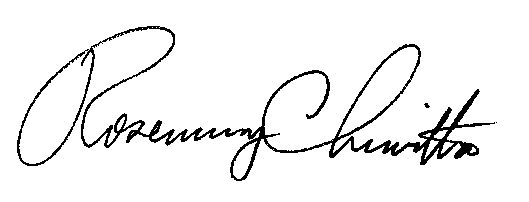 						Sincerely,	Rosemary Chiavetta	Secretarycc:	Melissa Derr, TUS	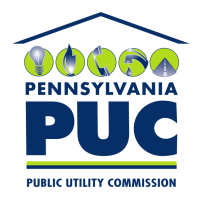  PUBLIC UTILITY COMMISSIONP.O. IN REPLY PLEASE REFER TO OUR Supplement Tariff DescriptionFiledEffective32Grandfather Converged Voice Service Transport Ethernet 1 Gbps rates and add additional Digital Trunk and PRI features.07/17/201308/16/2013